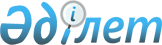 Балқаш аудандық мәслихатының 2011 жылғы 21 желтоқсандағы "Балқаш ауданының 2012-2014 жылдарға арналған аудандық бюджеті туралы" N 56-260 шешіміне өзгерістер енгізу туралы
					
			Күшін жойған
			
			
		
					Алматы облысы Балқаш аудандық мәслихатының 2012 жылғы 13 сәуірдегі N 4-27 шешімі. Алматы облысының Әділет департаменті Балқаш ауданының Әділет басқармасында 2012 жылы 19 сәуірде N 2-6-97 тіркелді. Күші жойылды - Алматы облысы Балқаш аудандық мәслихатының 2013 жылғы 22 сәуірдегі № 16-75 шешімімен      Ескерту. Күші жойылды – Алматы облысы Балқаш аудандық мәслихатының 22.04.2013 № 16-75 шешімімен.

      РҚАО ескертпесі.

      Мәтінде авторлық орфография және пунктуация сақталған.

      Қазақстан Республикасының 2008 жылғы 4 желтоқсандағы Бюджет Кодексінің 106-бабы 2-тармағының 4)-тармақшасына, 109-бабының 5-тармағына, Қазақстан Республикасының 2001 жылғы 23 қаңтардағы "Қазақстан Республикасындағы жергілікті мемлекеттік басқару және өзін-өзі басқару туралы" Заңының 6-бабы 1-тармағының 1)-тармақшасына сәйкес, Балқаш аудандық мәслихаты ШЕШІМ ҚАБЫЛДАДЫ:

      1. Балқаш аудандық мәслихатының 2011 жылғы 21 желтоқсандағы "Балқаш ауданының 2012-2014 жылдарға арналған аудандық бюджеті туралы" N 56-260 шешіміне (2011 жылғы 23 желтоқсандағы нормативтік құқықтық актілерді мемлекеттік тіркеу Тізілімінде 2-6-89 нөмірімен енгізілген, 2011 жылғы 31 желтоқсандағы N 53 "Балқаш өңірі" газетінде жарияланған), Балқаш аудандық мәслихатының 2012 жылғы 20 ақпандағы "Балқаш аудандық мәслихатының 2011 жылғы 21 желтоқсандағы "Балқаш ауданының 2012-2014 жылдарға арналған аудандық бюджеті туралы" N 56-260 шешіміне өзгерістер енгізу туралы" N 2-14 шешіміне (2012 жылғы 21 ақпандағы нормативтік құқықтық актілерді мемлекеттік тіркеу Тізілімінде 2-6-91 нөмірімен енгізілген, 2012 жылғы 28 ақпандағы N 9 "Балқаш өңірі" газетінде жарияланған) келесі өзгерістер енгізілсін:

      1-тармақтағы жолдар бойынша:

      1) "Кірістер" "2875989" саны "2856799" санына ауыстырылсын;

      "трансферттердің түсімдері" "2809298" саны "2790108" санына ауыстырылсын;

      "ағымдағы нысаналы трансферттер" "538192" саны "492041" санына ауыстырылсын;

      "нысаналы даму трансферттері" "340474" саны "367435" санына ауыстырылсын.

      2) "Шығындар" "2889398" саны "2870211" санына ауыстырылсын.

      5)"Бюджет тапшылығы" (профициті) "-51450" саны "-56307" санына ауыстырылсын.

      6) "Бюджет тапшылығын қаржыландыру" (профицитін пайдалану) "51450" саны "56307" санына ауыстырылсын.

      2. Көрсетілген шешімнің 1-қосымшасы осы шешімнің 1-қосымшасына сәйкес жаңа редакцияда баяндалсын.

      3. Осы шешім 2012 жылдың 1 қаңтарынан қолданысқа енгізіледі.

      

      13 сәуір 2012 жыл

 Балқаш ауданының 2012 жылға арналған аудандық бюджеті
					© 2012. Қазақстан Республикасы Әділет министрлігінің «Қазақстан Республикасының Заңнама және құқықтық ақпарат институты» ШЖҚ РМК
				Балқаш аудандық мәслихатының

сессия төрағасы

Н. Қонысбаев

Балқаш аудандық

мәслихатының хатшысы

М. Қамаубаев

КЕЛІСІЛДІ:

Балқаш ауданының экономика

және бюджеттік жоспарлау

бөлімінің бастығы:

Нұрланбек Рахатұлы Рақышев

Балқаш аудандық мәслихатының
2012 жылғы 13 сәуірдегі
Балқаш аудандық мәслихатының
2011 жылғы 21 желтоқсандағы
"Балқаш ауданының 2012-2014
жылдарға арналған аудандық
бюджеті туралы" N 56-260
шешіміне өзгерістер енгізу
туралы N 4-27 шешіміне
1-қосымшаСанаты

Санаты

Санаты

Санаты

Санаты

Сомасы

(мың

теңге)

Сынып

Сынып

Сынып

Сынып

Сомасы

(мың

теңге)

Iшкi сынып

Iшкi сынып

Iшкi сынып

Сомасы

(мың

теңге)

Ерекшелiгi

Ерекшелiгi

Сомасы

(мың

теңге)

Атауы

Сомасы

(мың

теңге)

Кiрiстер

2856799

1

Салықтық түсiмдер

50187

04

Меншiкке салынатын салықтар

44291

1

Мүлiкке салынатын салықтар

14680

01

Заңды тұлғалардың және жеке кәсiпкерлердiң

мүлкiне салынатын салық

13500

02

Жеке тұлғалардың мүлкiне салынатын салық

1180

3

Жер салығы

3107

01

Ауыл шаруашылығы мақсатындағы жерлерге

жеке тұлғалардан алынатын жер салығы

2

02

Елді мекендер жерлеріне жеке тұлғалардан

алынатын жер салығы

1668

03

Өнеркәсіп, көлік, байланыс, қорғаныс жеріне

және ауыл шаруашылығына арналмаған өзге

салынатын жер салығы

90

07

Ауыл шаруашылығы мақсатындағы жерлерге

заңды тұлғалардан, жеке кәсіпкерлерден,

жеке нотариустар мен адвокаттардан алынатын

жер салығы

177

08

Елді мекендер жерлеріне заңды тұлғалардан,

жеке кәсіпкерлерден, жеке нотариустар мен

адвокаттардан алынатын жер салығы

1170

4

Көлiк құралдарына салынатын салық

25524

01

Заңды тұлғалардың және жеке кәсiпкерлердiң

мүлкiне салынатын салық

2410

02

Жеке тұлғалардың көлiк құралдарына

салынатын салық

23114

5

Бiрыңғай жер салығы

980

01

Бiрыңғай жер салығы

980

05

Тауарларға, жұмыстарға және қызметтер

көрсетуге салынатын iшкi салықтар

3885

2

Акциздер

572

96

Заңды және жеке тұлғалар бөлшек саудада

өткізетін, сондай-ақ өзінің өндірістік

мұқтаждарына пайдаланылатын бензин

(авиациялықты қоспағанда)

568

97

Заңды және жеке тұлғаларға бөлшек саудада

өткізетін, сондай-ақ өз өндірістік

мұқтаждарына пайдаланылатын дизель отыны

4

3

Табиғи және басқа ресурстарды пайдаланғаны

үшiн түсетiн түсiмдер

570

15

Жер учаскелерiн пайдаланғаны үшiн төлем

570

4

Кәсiпкерлiк және кәсiби қызметтi жүргiзгенi

үшiн алынатын алымдар

2688

01

Жеке кәсiпкерлердi мемлекеттiк тiркегенi

үшiн алынатын алым

187

02

Жекелеген қызмет түрлерiмен айналысу

құқығы үшiн лицензиялық алым

460

03

Заңды тұлғаларды мемлекеттiк тiркегенi және

филиалдар мен өкілдіктерді есептік

тіркегені, сондай-ақ оларды қайта тіркегені

үшiн алым

175

05

Жылжымалы мүлiкті кепілдікке салуды

мемлекеттік тіркегені және кеменің немесе

жасалып жатқан кеменің ипотекасы үшін

алынатын алым

45

14

Көлік құралдарын мемлекеттік тіркегені,

сондай-ақ оларды қайта тіркегені үшін алым

170

18

Жылжымайтын мүлiкке және олармен мәмiле

жасау құқығын мемлекеттiк тiркегенi үшiн

алынатын алым

1418

20

Жергiлiктi маңызы бар және елдi

мекендердегi жалпы пайдаланудағы

автомобиль жолдарының белдеуiнде бөлiнген

сыртқы /көрнекi/ жарнамаларды

орналастырғаны үшiн төлемақы

233

5

Тіркелген салық

55

02

Тіркелген салық

55

08

Заңдық мәндi iс-әрекеттердi жасағаны және

(немесе) құжаттар бергенi үшiн оған

уәкiлеттiгi бар мемлекеттiк органдар немесе

лауазымды адамдар алатын мiндеттi төлемдер

2003

1

Мемлекеттiк баж

2003

2

Салықтық емес түсiмдер

2547

01

Мемлекет меншiгiнен түсетiн түсiмдер

607

1

Мемлекеттік кәсіпорындардың таза кірісі

бөлігінің түсімдері

265

02

Коммуналдық мемлекеттік кәсіпорындардың

таза кірісінің бір бөлігінің түсімдері

265

5

Мемлекет меншiгiндегi мүлiктi жалға

беруден түсетiн кiрiстер

342

04

Коммуналдық меншiктегi мүлiктi жалға

беруден түсетiн кiрiстер

342

04

Мемлекеттiк бюджеттен қаржыландырылатын,

сондай-ақ Қазақстан Республикасы Ұлттық

Банкiнiң бюджетiнен (шығыстар сметасынан)

ұсталатын және қаржыландырылатын

мемлекеттiк мекемелер салатын айыппұлдар,

өсiмпұлдар, санкциялар, өндiрiп алулар

1765

1

Мұнай секторы ұйымдарынан түсетін

түсімдерді қоспағанда, мемлекеттік

бюджеттен қаржыландырылатын, сондай-ақ

Қазақстан Республикасы Ұлттық Банкінің

бюджетінен (шығыстар сметасынан) ұсталатын

және қаржыландырылатын мемлекеттік

мекемелер салатын айыппұлдар, өсімпұлдар,

санкциялар, өндіріп алулар

1765

05

Жергiлiктi мемлекеттiк органдар салатын

әкiмшiлiк айыппұлдар, өсімпұлдар,

санкциялар

1765

06

Басқа да салықтық емес түсiмдер

175

1

Басқа да салықтық емес түсiмдер

175

09

Жергiлiктi бюджетке түсетiн салыққа

жатпайтын басқа да түсiмдер

175

3

Негiзгi капиталды сатудан түсетiн түсiмдер

13957

03

Жердi және материалдық емес активтердi сату

13957

1

Жердi сату

13957

01

Жер учаскелерiн сатудан түсетiн түсiмдер

13957

4

Ресми трансферттерден түсетiн түсiмдер

2790108

02

Мемлекеттiк басқарудың жоғары тұрған

органдарынан түсетiн трансферттер

2790108

2

Облыстық бюджеттен түсетiн трансферттер

2790108

01

Ағымдағы нысаналы трансферттер

492041

02

Нысаналы даму трансферттерi

367435

03

Субвенциялар

1930632

функц. топ

функц. топ

функц. топ

функц. топ

функц. топ

функц. топ

Сомасы

(мың

теңге)

кiшi функция

кiшi функция

кiшi функция

кiшi функция

кiшi функция

Сомасы

(мың

теңге)

бағдарлама әкiмшiлiгi

бағдарлама әкiмшiлiгi

бағдарлама әкiмшiлiгi

бағдарлама әкiмшiлiгi

Сомасы

(мың

теңге)

бағдарлама

бағдарлама

бағдарлама

Сомасы

(мың

теңге)

кiшi бағдарлама

кiшi бағдарлама

Сомасы

(мың

теңге)

Атауы

Сомасы

(мың

теңге)

2. ШЫҒЫНДАР

2870211

01

Жалпы сипаттағы мемлекеттiк қызметтер

236265

1

Мемлекеттiк басқарудың жалпы

функцияларын орындайтын өкiлдi,

атқарушы және басқа органдар

209468

112

Аудан (облыстық маңызы бар қала)

мәслихатының аппараты

18057

001

Аудан (облыстық маңызы бар қала)

мәслихатының қызметiн қамтамасыз ету

жөніндегі қызметтер

13057

003

Мемлекеттiк органдардың күрделі

шығыстары

5000

122

Аудан (облыстық маңызы бар қала)

әкiмiнiң аппараты

70773

001

Аудан (облыстық маңызы бар қала)

әкiмiнiң қызметiн қамтамасыз ету

жөніндегі қызметтер

52383

003

Мемлекеттiк органдардың күрделі

шығыстары

18390

123

Қаладағы аудан аудандық маңызы бар

қала, кент, ауыл (село), ауылдық

(селолық) округ әкімінің аппараты

120638

001

Қаладағы аудан, аудандық маңызы бар

қаланың, кент, ауыл (село), ауылдық

(селолық) округ әкiмiнің қызметiн

қамтамасыз ету жөніндегі қызметтер

120338

022

Мемлекеттiк органдардың күрделі

шығыстары

300

2

Қаржылық қызмет

15320

452

Ауданның (облыстық маңызы бар қаланың)

қаржы бөлiмi

15320

001

Аудандық бюджетті орындау және

коммуналдық меншікті (облыстық маңызы

қала) саласындағы мемлекеттік саясатты

іске асыру

14672

003

Салық салу мақсатында мүлікті

бағалауды жүргізу

248

018

Мемлекеттiк органдардың күрделі

шығыстары

400

5

Жоспарлау және статистикалық қызмет

11477

453

Ауданның (облыстық маңызы бар қаланың)

экономика және бюджеттiк жоспарлау

бөлiмi

11477

001

Экономикалық саясатты, мемлекеттік

жоспарлау жүйесін қалыптастыру және

дамыту және ауданды (облыстық маңызы

бар қаланы) басқару саласындағы

мемлекеттік саясатты іске асыру

жөніндегі қызметтер

11177

004

Мемлекеттiк органдардың күрделі

шығыстары

300

02

Қорғаныс

3378

1

Әскери мұқтаждар

3378

122

Аудан (облыстық маңызы бар қала)

әкiмiнiң аппараты

3378

005

Жалпыға бiрдей әскери мiндетті атқару

шеңберіндегі іс-шаралар

3000

007

Аудандық ауқымдағы дала өрттерінің,

сондай-ақ мемлекеттік өртке қарсы

қызмет органдары құрылмаған елді

мекендерде өрттердің алдын алу және

оларды сөндіру жөніндегі іс-шаралар

378

03

Қоғамдық тәртіп, қауіпсіздік, құқықтық,

сот, қылмыстық-атқару қызметі

1500

1

Құқық қорғау қызметі

1500

458

Аудан (облыстық маңызы бар қаланың)

тұрғын үй-коммуналдық шаруашылық,

жолаушылар көлiгi және автомобиль

жолдары бөлiмi

1500

021

Елдi мекендерде жол жүрісі

қауіпсіздігін қамтамасыз ету

1500

04

Бiлiм беру

1667129

1

Мектепке дейiнгi тәрбие және оқыту

193455

471

Ауданның (облыстық маңызы бар қаланың)

бiлiм, дене шынықтыру және спорт бөлiмi

193455

003

Мектепке дейінгі тәрбие ұйымдарының

қызметін қамтамасыз ету

192276

025

Республикалық бюджеттен берілетін

нысаналы трансферттердің есебінен

мектепке дейінгі ұйымдардың

тәрбиешілеріне біліктілік санаты үшін

1179

2

Бастауыш, негiзгi орта, және жалпы

орта бiлiм беру

1435654

123

Қаладағы аудан аудандық маңызы бар

қала, кент, ауыл (село), ауылдың

(селолық) округ әкiмiнің аппараты

1000

005

Ауылдық (селолық) жерлерде балаларды

мектепке дейiн тегiн алып баруды және

керi алып келудi ұйымдастыру

1000

471

Ауданның (облыстық маңызы бар қаланың)

бiлiм, дене шынықтыру және спорт бөлiмi

1434654

004

Жалпы бiлiм беру

1431437

063

Республикалық бюджеттен берілетін

нысаналы трансферттер есебінен

Назарбаев зияткерлік мектептері ДБҰ-ның

оқу бағдарламалары бойынша біліктілікті

арттырудан өткен мұғалімдерге төленетін

еңбекақыны арттыруға

1104

064

Республикалық бюджеттен берілетін

трансферттер есебінен мектеп

мұғалімдеріне біліктілік санаты

үшін қосымша ақының көлемін ұлғайтуға

2113

9

Білім беру саласындағы өзге де

қызметтер

38020

471

Ауданның (облыстық маңызы бар қаланың)

бiлiм, дене шынықтыру және спорт бөлiмi

38020

008

Ауданның(аудандық маңызы бар қаланың)

мемлекеттік білім беру мекемелерінде

білім беру жүйесін ақпараттандыру

5335

009

Ауданның (облыстық маңызы бар қаланың)

мемлекеттік білім беру мекемелер үшін

оқулықтар мен оқу-әдiстемелiк

кешендерді сатып алу және жеткізу

14338

010

Аудандық (қалалық) ауқымдағы мектеп

олимпиадаларын және мектептен тыс

іс-шараларды өткізу

1068

020

Жетім баланы және ата-аналарының

қамқорынсыз қалған баланы күтіп ұстауға

асыраушыларына ай сайынғы ақшалай

қаражат төлемдері

12865

011

Республикалық бюджеттен берілетін

трансферттер есебінен

14189

015

Жергілікті бюджеттен берілетін

трансферттер есебiнен iске асыру

0

023

Үйде оқытылатын мүгедек балаларды

жабдықпен, бағдарламалық қамтыммен

қамтамасыз ету

4414

011

Республикалық бюджеттен берілетін

трансферттер есебінен

4414

06

Әлеуметтiк көмек және әлеуметтiк

қамсыздандыру

133855

2

Әлеуметтiк көмек

119910

451

Ауданның (облыстық маңызы бар қаланың)

жұмыспен қамту және әлеуметтiк

бағдарламалар бөлiмi

119910

002

Еңбекпен қамту бағдарламасы

22204

100

Қоғамдық жұмыстар

10987

101

Жұмыссыздарды кәсіптік даярлау және қайта даярлау

3589

102

Халықты жұмыспен қамту саласында азаматтарды әлеуметтік қорғау жөніндегі қосымша шаралар

784

103

Республикалық бюджеттен ағымдағы нысаналы трансферттер есебінен әлеуметтік жұмыс орындарын және жастар тәжірибесі

2970

104

Жұмыспен қамту 2020 бағдарламасына қатысушыларға мемлекеттік қолдау шараларын көрсету

3874

004

Ауылдық жерлерде тұратын денсаулық

сақтау, білім беру, әлеуметтік

қамтамасыз ету, мәдениет және спорт

мамандарына отын сатып алуға Қазақстан

Республикасының заңнамасына сәйкес

әлеуметтік көмек көрсету

12815

005

Мемлекеттiк атаулы әлеуметтiк көмек

1599

006

Тұрғын-үй көмегі

7478

007

Жергiлiктi өкiлеттi органдардың шешiмi

бойынша мұқтаж азаматтардың жекелеген

топтарына әлеуметтiк көмек

4530

028

Облыстық бюджеттен берілетін трансферттер есебінен

1869

029

Жергілікті бюджет қаражаты есебінен

2451

010

Үйден тәрбиеленіп оқытылатын мүгедек

балаларды материалдық қамтамасыз ету

1359

014

Мұқтаж азаматтарға үйiнде әлеуметтiк

көмек көрсету

20671

011

Республикалық бюджеттен берілетін трансферттер есебінен іске асыру

1549

015

Жергілікті бюджет қаражаты есебінен

19122

016

18 жасқа дейінгі балаларға мемлекеттік

жәрдемақылар

32279

015

Жергілікті бюджет қаражаты есебінен

32279

017

Мүгедектерді оңалту жеке бағдарламасына

сәйкес, мұқтаж мүгедектерді арнайы

гигиеналық құралдармен қамтамасыз

етуге, және ымдау тілі мамандарының,

жеке көмекшілердің қызмет көрсету

3106

023

Жұмыспен қамту орталықтарының қызметін

қамтамасыз ету

13869

011

Республикалық бюджеттен берілетін трансферттер есебінен іске асыру

13869

9

Әлеуметтiк көмек және әлеуметтiк

қамтамасыз ету салаларындағы өзге де

қызметтер

13945

451

Ауданның (облыстық маңызы бар қаланың)

жұмыспен қамту және әлеуметтiк

бағдарламалар бөлiмi

13945

001

Жергілікті деңгейде халық үшін

әлеуметтік бағдарламаларды жұмыспен

қамтуды қамтамасыз етуді іске асыру

саласындағы мемлекеттік саясатты іске

асыру жөніндегі қызметтер

12992

011

Жәрдемақыларды және басқа да әлеуметтiк

төлемдердi есептеу, төлеу мен жеткiзу

бойынша қызметтерге ақы төлеу

953

07

Тұрғын үй - коммуналдық шаруашылық

497168

1

Тұрғын үй шаруашылығы

413276

458

Ауданның (облыстық маңызы бар қаланың)

тұрғын үй-коммуналдық шаруашылығы,

жолаушылар көлігі және автомобиль жолы

бөлімі

172

002

Мемлекеттік қажеттіліктер үшін жер

учаскелерін алып қою және осыған

байланысты жылжымайтын мүлікті иеліктен

айыру

172

467

Ауданның (облыстық маңызы бар қаланың)

сәулет және қала құрылысы бөлімі

44591

003

Мемлекеттiк коммуналдық тұрғын үй

қорының тұрғын үй құрылысы және сатып

алу

32207

015

Жергілікті бюджет қаражаты есебінен

32207

004

Инженерлік коммуникациялық

инфрақұрылымды дамыту және жайластыру

12384

015

Жергілікті бюджет қаражаты есебінен

12384

479

Тұрғын үй инспекциясы бөлімі

4427

001

Жергілікті деңгейде тұрғын үй қоры

саласындағы мемлекеттік саясатты іске

асыру жөніндегі қызметтер

4227

005

Мемлекеттік органның күрделі шығыстары

200

458

Ауданның (облыстық маңызы бар қаланың)

тұрғын үй - коммуналдық шаруашылығы,

жолаушылар көлiгi және автомобиль

жолдары бөлiмi

227888

012

Сумен жабдықтау және су бөлу жүйесінің

қызмет етуі

8800

028

Коммуналдық шаруашылығын дамыту

2000

015

Жергілікті бюджет қаражаты есебінен

2000

029

Сумен жабдықтау жүйесiн дамыту

190799

015

Жергілікті бюджет қаражаты есебінен

190799

031

Кондоминиум объектілеріне техникалық паспорттар дайындау

1328

041

Жұмыспен қамту-2020 бағдарламасы бойынша ауылдық елді мекендерді дамыту щеңберінде объектілерді жөндеу және абаттандыру

24961

011

Республикалық бюджеттен берілетін трансферттер

24961

467

Ауданның (облыстық маңызы бар қаланың)

құрылыс бөлімі

136198

005

Коммуналдық шаруашылығын дамыту

136198

015

Жергілікті бюджет қаражаты есебінен

136198

3

Елдi мекендердi көркейту

83892

458

Ауданның (облыстық маңызы бар қаланың)

тұрғын үй - коммуналдық шаруашылығы,

жолаушылар көлiгi және автомобиль

жолдары бөлiмi

83892

015

Елді мекендердегі көшелерді

жарықтандыру

10000

016

Елдi мекендердiң санитариясын

қамтамасыз ету

2967

017

Жерлеу орындарын күтiп-ұстау және

туысы жоқтарды жерлеу

1937

018

Елдi мекендердi абаттандыру және

көгалдандыру

68988

08

Мәдениет, спорт,туризм және ақпараттық

кеңiстiк

89117

1

Мәдениет саласындағы қызмет

51018

455

Ауданның (облыстық маңызы бар қаланың)

мәдениет және тілдерді дамыту бөлiмi

51018

003

Мәдени-демалыс жұмысын қолдау

51018

2

Спорт

3293

471

Ауданның (облыстық маңызы бар қаланың)

бiлiм, дене шынықтыру және спорт бөлiмi

3293

013

Ұлттық және бұқаралық спорт түрлерін

дамыту

388

014

Аудандық (облыстық маңызы бар қалалық)

деңгейде спорттық жарыстар өткiзу

1206

015

Әртүрлі спорт түрлері бойынша аудан

құрама командаларының мүшелерін

дайындау және олардың облыстық спорт

жарыстарына қатысуы

1699

3

Ақпараттық кеңiстiк

24282

455

Ауданның (облыстық маңызы бар

қаланың)мәдениет және тілдерді дамыту

бөлiмi

23155

006

Аудандық (қалалық) кiтапханалардың

жұмыс iстеуі

22417

007

Мемлекеттік тілді және Қазақстан

халықтарының басқа да тілдерін дамыту

738

456

Ауданның (облыстық маңызы бар қаланың)

ішкі саясат бөлiмi

1127

002

Газеттер мен журналдар арқылы

мемлекеттiк ақпараттық саясат жүргiзу

жөніндегі жұмыстар

1127

9

Мәдениет спорт, туризм және ақпараттық

кеңiстiктi ұйымдастыру жөнiндегi өзге

қызметтер

10524

455

Ауданның (облыстық маңызы бар қаланың)

мәдениет және тілдерді дамыту бөлiмi

3867

001

Ақпаратты, мемлекеттілікті нығайту және

азаматтардың әлеуметтік сенімділігін

қалыптастыру саласында жергілікті

деңгейде мемлекеттік саясатты іске

асыру жөніндегі қызметтер

3717

003

Мемлекеттiк органдардың күрделі

шығыстары

150

456

Ауданның (облыстық маңызы бар қаланың)

ішкі саясат бөлiмi

6657

001

Жергілікті деңгейде

ақпарат,мемлекеттілікті нығайту және

азаматтардың әлеуметтік сенімділігін

қалыптастыру саласындағы мемлекеттік

саясатты іске асыру жөніндегі қызметтер

5548

003

Жастар саясаты саласындағы өңірлік

бағдарламаларды іске асыру

1109

10

Ауыл, су, орман, балық шаруашылығы,

ерекше қорғалатын табиғи аумақтар,

қоршаған ортаны және жануарлар дүниесiн

қорғау, жер қатынастары

118285

1

Ауыл шаруашылығы

29711

462

Ауданның (облыстық маңызы бар қаланың)

ауыл шаруашылығы бөлiмi

8965

001

Жергілікті деңгейде ауыл шаруашылығы

және ветеринария саласындағы

мемлекеттік саясатты іске асыру

жөніндегі қызметтер

8965

006

Мемлекеттiк органдардың күрделі

шығыстары

0

473

Ауданның (облыстық маңызы бар қаланың)

ветеринария бөлiмi

12016

001

Жергілікті деңгейде ветеринария

саласындағы мемлекеттік саясаты іске

асыру жөніндегі қызметтер

5761

003

Мемлекеттiк органдардың күрделі

шығыстары

2000

007

Қаңғыбас иттер мен мысықтарды аулауды

және жоюды ұйымдастыру

480

008

Алып қойылатын және жойылатын ауру

жануарлардың, жануарлардан алынатын

өнімдер мен шикізаттың құнын иелеріне

өтеу

1300

009

Жануарлардың энзоотиялық аурулары

бойынша ветеринариялық іс-шараларды

жүргізу

2475

453

Ауданның (облыстық маңызы бар қаланың)

экономика және бюджеттiк жоспарлау

бөлiмi

8730

099

Мамандардың әлеуметтік көмек көрсетуі

жөніндегі шараларды іске асыру

8730

011

Республикалық бюджеттен берілетін

8730

6

Жер қатынастары

8730

463

Ауданның (облыстық маңызы бар қаланың)

жер қатынастары бөлiмi

8994

001

Аудан (облыстық маңызы бар қала)

аумағында жер қатынастарын реттеу

саласындағы мемлекеттік саясатты іске

асыру жөніндегі қызметтер

8994

004

Жерді аймақтарға бөлу жөніндегі

жұмыстарды ұйымдастыру

2000

007

Мемлекеттiк органдардың күрделі

шығыстары

0

9

Ауыл, су, орман, балық шаруашылығы

және қоршаған ортаны қорғау мен жер

қатынастары саласындағы өзге де

қызметтер

79580

473

Ауданның (облыстық маңызы бар қаланың)

ветеринария бөлiмi

79580

011

Эпизоотияға қарсы іс-шаралар жүргізу

79580

11

Өнеркәсіп, сәулет, қала құрылысы және

құрылыс қызметі

13394

2

Сәулет, қала құрылысы және құрылыс

қызметі

13394

467

Ауданның (облыстық маңызы бар қаланың)

құрылыс бөлімі

5937

001

Жергілікті деңгейде құрылыс саласындағы

мемлекеттік саясатты іске асыру

жөніндегі қызметтер

5787

017

Мемлекеттiк органдардың күрделі

шығыстары

150

468

Ауданның (облыстық маңызы бар қаланың)

сәулет және қала құрылысы бөлімі

5457

001

Жергілікті деңгейде сәулет және қала

құрылысы саласындағы мемлекеттік

саясатты іске асыру жөніндегі қызметтер

5457

12

Көлік және коммуникациялар

75555

1

Автомобиль көлігі

75555

458

Ауданның (облыстық маңызы бар қаланың)

тұрғын үй - коммуналдық шаруашылығы,

жолаушылар көлiгi және автомобиль

жолдары бөлiмi

75555

023

Автомобиль жолдарының жұмыс істеуін

қамтамасыз ету

75555

015

Жергілікті бюджет қаражаты есебінен

75555

13

Басқалар

36467

9

Басқалар

36467

469

Ауданның (облыстық маңызы бар қаланың)

кәсіпкерлік бөлiмi

4208

001

Жергілікті деңгейде кәсіпкерлік пен

өнеркәсіпті дамыту саласындағы

мемлекеттік саясатты іске асыру

жөніндегі қызметтер

4208

123

Қаладағы аудан аудандық маңызы бар

қала, кент, ауыл (село), ауылдық

(селолық) округ әкімінің аппараты

4000

040

Республикалық бюджеттен нысаналы

трансферттер ретінде Өңірлерді дамыту

бағдарламасы шеңберінде өңірлерді

экономикалық дамуына жәрдемдесу

жөніндегі шараларды іске асыруда

ауылдық округтарды жайластыру

мәселелерін шешу үшін іс-шараларды

іске асыру

4000

452

Ауданның (облыстық маңызы бар қаланың)

қаржы бөлiмi

1308

012

Ауданның (облыстық маңызы бар қаланың)

жергілікті атқарушы органының резерві

1308

101

Шұғыл шығындарға арналған ауданның (облыстық маңызы бар) жергілікті атқарушы органының резерві

1308

458

Ауданның (облыстық маңызы бар қаланың)

тұрғын үй - коммуналдық шаруашылығы,

жолаушылар көлiгi және автомобиль

жолдары бөлiмi

6159

001

Жергілікті деңгейде тұрғын

үй-коммуналдық шаруашылығы, жолаушылар

көлiгi және автомобиль жолдары

саласындағы мемлекеттік саясатты іске

асыру жөніндегі қызметтер

6159

471

Ауданның (облыстық маңызы бар қаланың)

бiлiм, дене шынықтыру және спорт бөлiмi

20792

001

Білім, дене шынықтыру және спорт бөлімі

қызметін қамтамасыз ету

20592

018

Мемлекеттiк органдардың күрделі

шығыстары

200

14

Борышқа қызмет көрсету

3

1

Борышқа қызмет көрсету

3

452

Борышқа қызмет көрсету

3

013

Жергілікті атқарушы органдардың республикалық бюджеттен қарыздар бойынша сыйақылар мен өзге де төлемдерді төлеу бойынша борышына қызмет көрсету

3

15

Трансферттер

95

1

Трансферттер

95

452

Ауданның (облыстық маңызы бар қаланың)

қаржы бөлімі

95

006

Бюджеттік алулар

95

3

Таза бюджеттік кредит беру

42895

10

Ауыл, су, орман, балық шаруашылығы,

ерекше қорғалатын табиғи аумақтар,

қоршаған ортаны және жануарлар дүниесiн

қорғау, жер қатынастары

46113

1

Ауыл шаруашылығы

46113

453

Ауданның (облыстық маңызы бар қаланың)

экономика, бюджеттiк жоспарлау және

кәсіпкерлік бөлiмi

46113

006

Ауылдық елді мекендердің әлеуметтік

саласының мамандарын әлеуметтік қолдау

шараларын іске асыру үшін бюджеттік

кредиттер

46113

Санаты

Санаты

Санаты

Санаты

Сома

(мың

теңге)

Сыныбы

Сыныбы

Сыныбы

Сома

(мың

теңге)

Ішкі сыныбы

Ішкі сыныбы

Сома

(мың

теңге)

Атауы

Сома

(мың

теңге)

Бюджет тапшылығы (профициті)

-56307

Бюджет тапшылығын қаржыландыру (профицитін

пайдалану)

56307

7

Қарыздар түсімі

46113

01

Мемлекеттік ішкі қарыздар

46113

2

Қарыз алу келісім шарттары

46113

Ауданның (облыстық маңызы бар қаланың)

жергілікті атқарушы органы алатын қарыздары

46113

8

Ауданның (облыстық маңызы бар қаланың) бюджет

қаражатының бос қалдық есебінен

13409

01

Бюджет қаражат қалдықтары

13409

1

Бюджет қаражатының бос қалдықтары

13409

Бюджет қаражатының бос қалдықтары

13409

